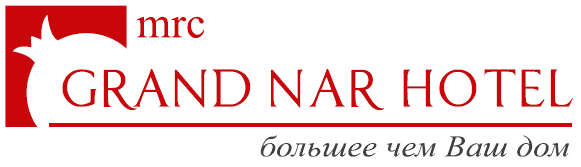 ОБЩАЯ ИНФОРМАЦИЯ/ ALL INCLUSIVE KONSEPTИмя:				GRAND NAR  HOTEL 4 *Адрес:				Merkez mah. 159 sok. No: 13 Kemer, Antalya, TürkiyeТелефон:			+ 90 242 814 39 00        		Whatsapp /  Viber: +90534091102       E-mail :				nar@nargrouphotels.com     		instagram: grandnarhotelHttp : 				www.nargrouphotels.com		VK.com/grandnarhotelГенеральный директор:	Джoшкун Джейхун	Площадь: 			2800 м2здание отеля: 			3-х этажного здания, лифтОтель Построен: 		в 2006 году,  Косметический ремонт в 2020 году.Тип проживания: 		всё включеноРастояние до аэропорта::	в  45 км от аэропорта г. Антальяпляж:				в 950 м (Курсирует шаттл на пляж)Домашние животные:	Не принимаютсяТипы номеровколичество номеров: 85				ОБЩАЯ ВМЕСТИМОСТЬ: 170Стандартные номера:      площадь : 22 m²,  максимальное размещение - 3 чел.В номерах: балкон, пол: керамическая плитка, индивидуальный кондиционер, сейф, спутниковое ТВ с российским каналом(ТВ1, Music box), мини-бар(вода по заезду бесплатно), ванная комната, туалет, фен. номера с видом на бассейн, сад и горы.уборка номера: ежедневно		смена белья: 2 раза в неделю Услуги отеляБЕСПЛАТНО						      ПЛАТНО	СИСТЕМА ВСЕ ВКЛЮЧЕНО ЛЕТО 2024ПитаниеЗАВТРАК				07:30 – 09:30 	Шведский стол в главном ресторане ОБЕД       				12:30 – 14:00 	Шведский стол в главном ресторане ПОЛДНИК          			17:00 –  17:30  Шведский стол в главном ресторанеУЖИН					19:30 – 21:00 	Шведский стол в главном ресторане Напитки 
Бар у бассейна		10:00 до 22:00Бесплатно: прохладительные и алкогольные напитки и коктейли.мини-бар: вода в день заезда-бесплатно.Платно: свежевыжатый сок и мороженое, импортные напитки,  турецкий кофе, кальян. Все напитки с 22:00 до 24:00.Примечание: Д ля гостей в возрасте до 18 лет не подают алкогольные напитки.
Алкогольные напитки не подаются в бутылке.  Oтель не предоставляет ланч-пакеты.Руководство отеля имеет право отказать гостю в выдаче алкоголя, при черезмерном употребление, в связи с угрозой  для здоровья.Руководство отеля оставляет за собой право вносить изменения в любые услуги и мероприятия или отказаться в соответствии с сезоном погодными условиями, заявки от гостей и разные форс-мажорными обстоятельствами без предварительного уведомления.тренажерный залтурецкая банясейфбильярдсауна, массаж, пилингПляжныe Пoлотенцабыстрый интернет -На всей территории отеляВелосипед  Пляж: песчано-галечный пляж находится в 950 м от отеля. Курсирует шаттл на пляж, бесплатно. Шезлонги, зонтики, матрацы - бесплатно, бар на пляже - платно. Пляж: песчано-галечный пляж находится в 950 м от отеля. Курсирует шаттл на пляж, бесплатно. Шезлонги, зонтики, матрацы - бесплатно, бар на пляже - платно. 